Утверждаю.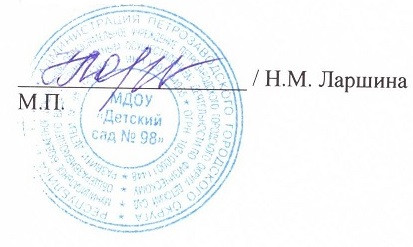 МЕНЮ на 23 апреля 2024 г.ЗАВТРАК (сад/ясли)Выход блюда в граммахВыход блюда в граммахКалорийностьКалорийностьЗАВТРАК (сад/ясли)Сад(Дети 3-7 л.)Ясли(Дети 1–3 л.)Сад(Дети 3-7 л.)Ясли(Дети 1–3 л.)1 Каша ячнево-пшеничная  на молоке сладкая с маслом180  150 212,5177,12Какао с молоком 180150    71.159,23Бутерброд с маслом      33/522/4   186,2161,3ВТОРОЙ ЗАВТРАКНапиток  из свежих яблок2001509672                   ОБЕД1Свекольник со сметаной мясо гов.б/к    250  200  97 77,62 Картофельная запеканка  с говяжьей печенью    180  150    342 2853Соус сметано-томатный        30  20 69 464Кабачковая икра       30  20   35,7  23,8 5Компот из кураги     180   150   99  82,5 6  Хлеб ржаной     42,536   76,9  65,1ПОЛДНИК1Кефир 150140   75702Кондитерское изделие2010    83 41,5                                       Ужин 1Капуста тушеная с мясом гов.б/к    200  170  145123,2523Чай с сахаром      180150      13,511,24 Хлеб пшеничный 332277,551,7ИТОГО:1679,41284,25